Ansökan om överförmyndarens godkännande till att låta omyndig driva rörelse UnderårigFörmyndare 1Förmyndare 2Övrig information Bilagor UnderskrifterAnsökan ihop med bilagor skickas till: ÖverförmyndarverksamhetenBox 611391 26 Kalmar Vi behandlar dina personuppgifter enligt dataskyddsförordningen GDPR. Vill du läsa mer om hur vi behandlar dem kan du läsa på www.kalmar.se/integritetspolicyNamnPersonnummerTelefonnummerGatuadressPostnummerPostadressNamnPersonnummerTelefonnummerGatuadressPostnummerPostadressNamnPersonnummerTelefonnummerGatuadressPostnummerPostadressTyp av rörelse Typ av rörelse  Enskild firma                Kommanditbolag                 Handelsbolag                    Aktiebolag Enskild firma                Kommanditbolag                 Handelsbolag                    AktiebolagRörelsen ska bedrivas på  Heltid           Deltid Övriga delägareNamn                                                     PersonnummerBolagets namnBolagets namnRörelsens inriktning / affärsidéRörelsens startkapital                              Varav den omyndige tillskjuter                    Rörelsens beräknade omsättning                             kronor                                                           kronor                                                            kronorSkuldsättning                                                               Den omyndiges andel av skuldsättning                        kronor                                                                                                      kronor                      Eventuell säkerhet för skuldsättning?Framtida risk för skuldsättning? Vem skall ansvara för bokföring och skattedeklarationer?Vilket ansvar får den omyndige i rörelsen?Personbevis samtligaAnsökan till bolagsverket Underskrift underårig Ort och datumUnderskrift förmyndare 1Ort och datumUnderskrift förmyndare 2Ort och datum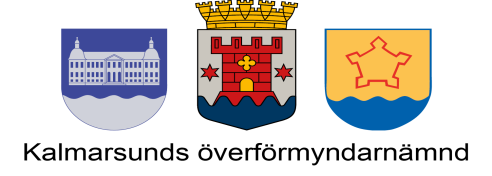 